HISTORIC MIGRATION EXAMPLES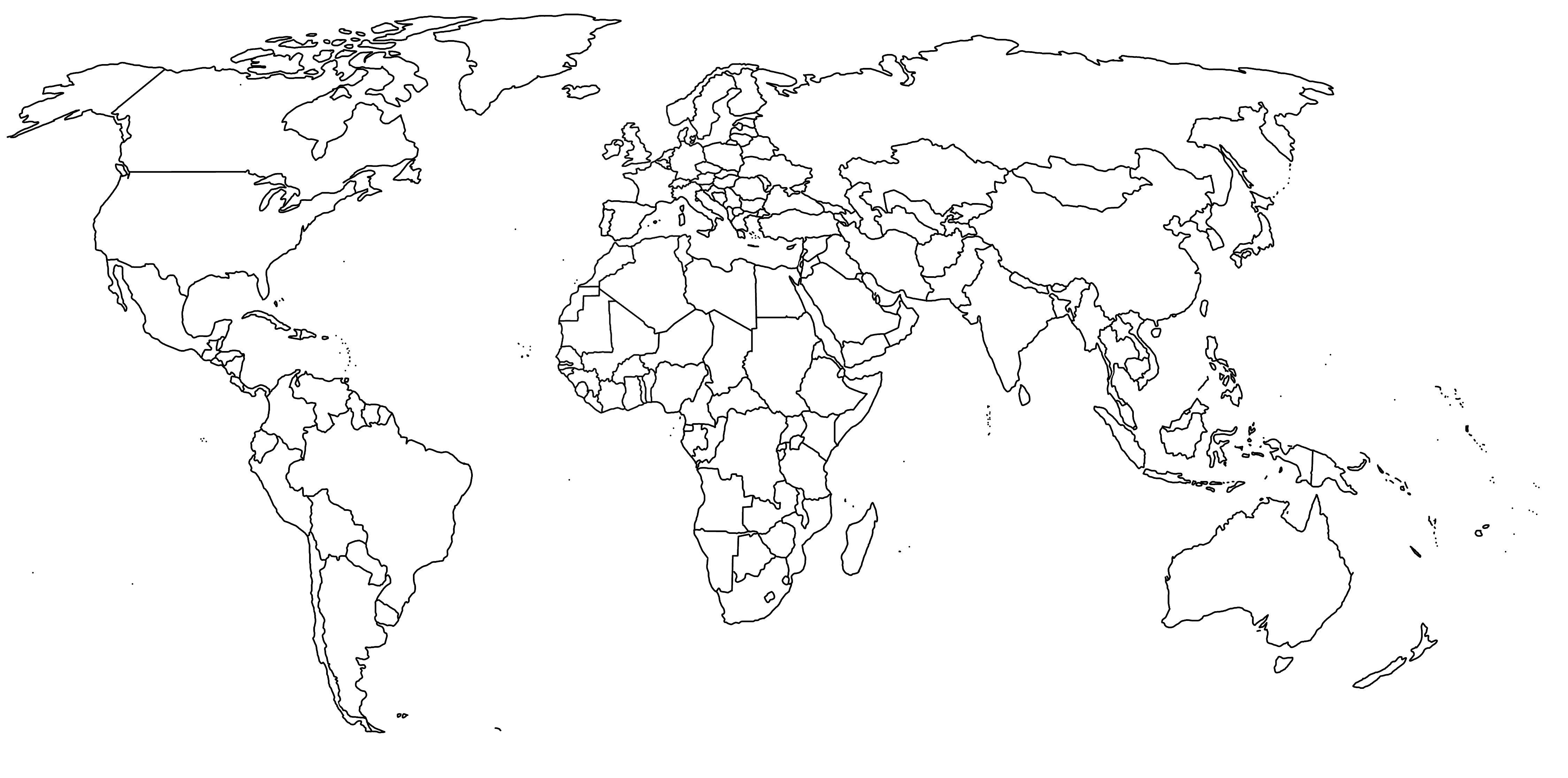 Label each region / migration from flipside of paperAfgani (after Soviet Invasion)Who:When:Why:Push/Pull:Romani PeopleWho:When:Why:Push/Pull:Jews (20th century- Palestine)Who:When:Why:Push/Pull:Vietnamese “Boat People”Who:When:Why:Push/Pull:U.S. African Americans Who:When:Why:Push/Pull: